DECLARACIÓ RISC COVID-19El sotasignant, Sr./Sra.     , amb DNI:     , Data naixement     , com  de la competició / prova       dels Campionats de Catalunya, sota la seva pròpia responsabilitat a tots els efectes legals;DECLARAde conformitat amb la legislació vigent, així com amb el PROTOCOL DE PREVENCIÓ CONTAGIS COVID-19 de la Federació Catalana d’Automobilisme, i amb l’objectiu principal de la preservació de la salut de tots i el retorn a les competicions segures davant el risc del COVID-19, he sigut informat i accepto que no se’m permeti l’accés a l’àrea de competició si:Estic subjecte a mesures de quarantenaTinc COVID-19 actiuTinc o he tingut una temperatura corporal de 37,5º en els últims 5 diesTinc o he tingut un dels següents símptomes en els últims 5 dies: forta reducció en sabors, forta reducció en olors, tos seca, dificultat respiratòria, esgotament sever, congestió nasal, mal de cap, diarrea.He estat en contacte directe amb persones positives en COVID-19 en els últims 14 dies anteriors, o amb els seus familiars, encara que asimptomàtics.EL SIGNANT CERTIFICA QUE:En cas afirmatiu de tres condicions del qüestionari s’haurà d’acreditar la negativitat del COVID-19 mitjançant test PCR realitzat en els últims 5 dies o mitjançant serologia en els últims 14 dies.I es compromet a:Comunicar ràpidament al Cap Metge de la prova més amunt referenciada qualsevol canvi en les declaracions emeses avui i per complir amb totes les disposicions de la legislació vigent, així com les del Protocol de Prevenció de Contagis Covid-19 de la FCA.Lloc i data     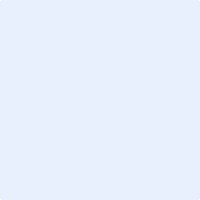 Signat:     DNI:     Telf. Contacte:     Està subjecte a quarantena de Covid-19SINOTé o ha tingut  fatiga severa en els últims 14 diesSINOCovid-19 en actiuSINOTé o ha tingut congestió nasal en els últims 14 diesSINOTé o ha tingut febre en els últims 14 dies amb temperatura >= 37.5 ºSINOTé o ha tingut mal de cap en els últims 14 diesSINOTé o ha tingut pèrdua d’olfacte o sabor en els últims 14 diesSINOTé o ha tingut diarrea en els últims 14 diesSINOTé o ha tingut tos seca durant en els últims 14 diesSINOEls últims 14 dies ha estat en contacte amb persones positives de Covid-19SINOTé o ha tingut dificultats per respirar en els últims 14 diesSINOEn cas afirmatiu, estat immunològic actual és?Data test i resultat     (+)(-)